Activity Name:	2021 Virtual Neonatal/Perinatal Conference: Improving the Safety and Quality of Neonatal and Perinatal Care: Current Concepts and ChallengesDate & Time:  May 18, 2021 - 7:30 AMSpeakers Information:  Sue  Aucott, MD, FAAP Disclosure(s) - I/we have no financial relationships to report.jeff  auletta, MD Disclosure(s) - Consulting Fee-AlloVir,Consulting Fee-Novartis AG,Consulting Fee-Takeda Pharmaceuticals, Inc.,Consulting Fee-AscellaHealth,Employment-National Marrow Donor Program/Be The MatchMOLLY  BALL, MD Disclosure(s) - I/we have no financial relationships to report.Ralph                               J Beltran                            , MD Disclosure(s) - I/we have no financial relationships to report.Bimal  Chaudhari, MD MPH Disclosure(s) - I/we have no financial relationships to report.Omid  Fathi, MD Disclosure(s) - I/we have no financial relationships to report.Michelle  FoughtRebecca L Fredin, LISW-S Disclosure(s) - I/we have no financial relationships to report.Michael  Goodstein, MD, FAAP Disclosure(s) - I/we have no financial relationships to report.Rohan  Henry, MD Disclosure(s) - I/we have no financial relationships to report.Tamorah  Lewis, MD Disclosure(s) - I/we have no financial relationships to report.Lara  McKenzie, PhD Disclosure(s) - I/we have no financial relationships to report.Mary Lauren  Neel, MD Disclosure(s) - I/we have no financial relationships to report.OLUYINKA  OLUTOYE, MD Disclosure(s) - Grant-CovidienMichael  Patrick, MD Disclosure(s) - I/we have no financial relationships to report.Grace  Paul, MD Disclosure(s) - I/we have no financial relationships to report.Teresa                               Puthoff                            , Pharmacy Advanced Patient Care Pharmacist Disclosure(s) - I/we have no financial relationships to report.Tyler  Rolfes, APN Disclosure(s) - I/we have no financial relationships to report.pablo  sanchez, MD Disclosure(s) - research grant -Merck and Company, Inc.Jack  Stevens, Psychologist Disclosure(s) - I am owner of some common stock of the manufacturers listed in the next tab.-Colgate Palmolive & Procter and Gamble; however, my presentations will NOT focus on the specific products/services of those highly diversified companies David   Stukus, MD Disclosure(s) - Consulting Fee-DBV Technologies,Consulting Fee-Before Brands,Royalty-Springer PublishingGiorgio  Veneziano, MD, FAAP Disclosure(s) - Consulting Fee-PaciraValencia  Walker, MD, MPH Disclosure(s) - I/we have no financial relationships to report.Jonathan  Wispe, MD Disclosure(s) - I/we have no financial relationships to report.CODY  YOUNG, Radiologist Disclosure(s) - I/we have no financial relationships to report.Planners Information:Gail                                Bagwell                            , RN (Co-Director)  Disclosure(s) - I/we have no financial relationships to report.Jessica Dudley, BS (Activity Coordinator)  Disclosure(s) - I/we have no financial relationships to report.Judy Hanlon, MS, RN (Other Planning Committee Member)  Disclosure(s) - I/we have no financial relationships to report.Jennifer Hofherr, MS, OTR/L, C/NDT, CNT (Other Planning Committee Member) Erin Keels, DNP (Co-Director)  Disclosure(s) - I/we have no financial relationships to report.Jacqueline Magers, Pharmacist (Other Planning Committee Member) Richard Moraille (Activity Administrator) Leeann Pavlek, MD (Activity Administrator)  Disclosure(s) - I/we have no financial relationships to report.Kim Samson, RN, MSN (Activity Administrator) Linda Shirey (Other Planning Committee Member) AMY THOMAS, RN (Activity Administrator)  Disclosure(s) - I/we have no financial relationships to report.Susan Walters, RNC (Activity Administrator) Desta Zerayesus, Education Coordinator (Activity Coordinator)  Disclosure(s) - I/we have no financial relationships to report.Activity Objectives:  1 Utilize the science and tools of quality improvement to improve patient outcomes.2 Implement the latest, evidence-based treatment options in perinatal and neonatal patients to improve the quality of care.3 Incorporate the most update to date, relevant patient education and self-management guidelines into practice so that patients and families can utilize before, during and after discharge in order to successfully transition care back into the home.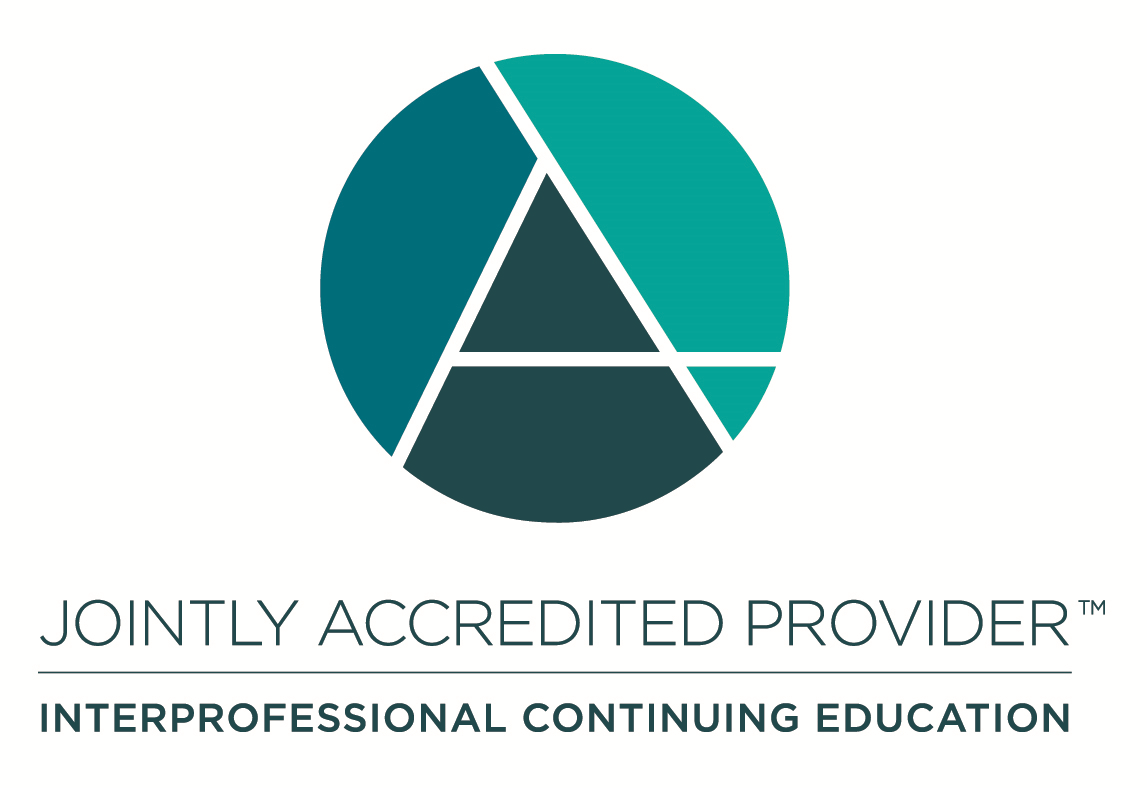 In support of improving patient care, Nationwide Children’s Hospital is jointly accredited by the American Nurses Credentialing Center (ANCC), the Accreditation Council for Pharmacy Education (ACPE), and the Accreditation Council for Continuing Medical Education (ACCME) to provide continuing medical education for the healthcare team. (18.75 ANCC contact hours; 18.75 CME hours)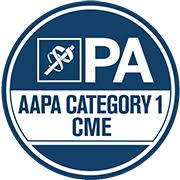  Nationwide Children's Hospital has been authorized by the American Academy of PAs (AAPA) to award AAPA Category 1 CME credit for activities planned in accordance with AAPA CME Criteria. This activity is designated for 18.75 AAPA Category 1 CME credits. Approval is valid for 2 years from the date of the activity. PAs should only claim credit commensurate with the extent of their participation.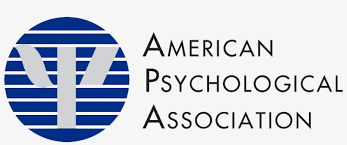 Disclosure of Relevant Financial Relationships and Unapproved Uses of ProductsIt is policy at Nationwide Children’s Hospital Office of Continuing Medical and Interprofessional Education for individuals who are in a position to control the content of an educational activity to disclose to the learners all relevant financial relationships that they have with any commercial interest that provide products or services that may be relevant to the content of this continuing education activity. For this purpose, we consider relationships of the person involved to include financial relationships of a spouse or partner. The intent of this policy is to ensure that Nationwide Children’s Hospital CME/CE certified activities promote quality and safety, are effective in improving medical practice, are based on valid content, and are independent of control from commercial interests and free of commercial bias. Peer review of all content was conducted for all faculty presentations whose disclosure information was found to contain relationships that created a conflict of interest relevant to the topic of their presentation. In addition, all faculty were instructed to provide balanced, scientifically rigorous and evidence-based presentations. IPCE Program DOCUMENT Vers. 1; 4.3.2020